COLLEGE OF ALAMEDA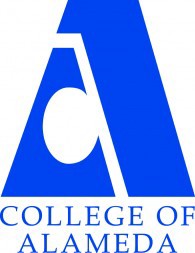 Institutional Effectiveness CommitteeMINUTESThursday, April 13, 20232:00 – 3:30 pmVia ZOOM https://us06web.zoom.us/j/5833887631Co-Chair - Admin, Dominique BenavidesCo-Chair - Faculty, Andrew Park Co-Chair - Classified, Kawanna RollinsCommittee Members Present: Dave Nguyen, Dominique Benavides, Andrew Park (note-taker), Didem Ekici, Khalilah Beal-Uribe, Maurice Jones, Kawanna RollinsMeeting called to order at 2:12 p.m. with 4 committee members present; quorum (5 members) met at 2:20 p.m. Agenda approved at 2:40 p.m.Our MissionThe Mission of College of Alameda is to serve the educational needs of its diverse community by providing comprehensive and flexible programs and resources that empower students to achieve their goals.1. Approval of the AgendaAgenda shared by D. Benavides. Motion to approve the agenda by A. Park, seconded by D. Nguyen. M.S.U.ActionChairs2. Approval of the MinutesMarch 9 meeting minutes shared by D. Benavides. Motion to approve the minutes by K. Rollins, seconded by D. Ekici. M.S.U.ActionChairs3. COA Shared Governance webpages – UpdateA. Park reported on the progress. Some committee websites (e.g. Health and Safety) have been updated following the new website update procedure. Managers need a reminder to check for email from coaweb@peralta.edu with subject “New Website Request” and reply to the email to approve. D. Benavides will remind managers; A. Park will follow up with others (faculty & classified) for committees that are faculty-only or classified-only.ActionAndrew Park4. Institutional Set Standards & Stretch Goals PresentationD. Benavides presented the “Evaluation of Institutional Set Standards & Stretch Goals” slide deck. The presentation has also been recorded for the benefit of those not present at the meeting at the time (reach out to D. Benavides for a link to Zoom recording). D. Benavides went over the mandated (by ACCJC and a federal law) categories of institutional set standards: 1. Course success rates, 2. Certificate completion, 3. Degree completion, 4. Transfers to 4-year universities, 5. Licensure exam pass rates, and 6. Employment rates for CTE.A. Park, D. Ekici, K. Beal-Uribe, and K. Rollins participated in the discussion and Q&A with D. Benavides.Motion by A. Park to “send the institutional set standards & stretch goals presentation to the academic senate and college council with a recommendation from IEC to endorse the institutional set standards given in the presentation.” Seconded by K. Rollins. M.S.U.ActionDominique Benavides5. Other ItemsD. Benavides – we will look at improving the validation process for next year at the next IEC meeting.6. AdjournmentMotion to adjourn by K. Rollins, seconded by M. Jones. M.S.U. Meeting adjourned approximately at 3 p.m.ActionChairsNext meeting – Thursday, May 11, 2-3:30 p.m.